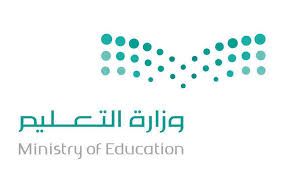                                                                    بطاقة متابعة المستوى ألتحصيلي للطالبة المخفقة للعام الدراسي (  ١٤٤٠/  ١٤٤١ ) هـ            اسم الطالبة :                                                                              الصف :                                                  المـــادة :                       التاريخ :         /            /  ١٤٤١بطاقة  متابعة المستوى ألتحصيلي للطالبة المخفقة للعام الدراسي (  ١٤٤٠/  ١٤٤١ ) هـ          اسم الطالبة :                                                                              الصف :                                                  المـــادة :                       التاريخ :         /            /  ١٤٤١الفترة الدراسيةنواحي ومظاهر الضعفأسباب الضعفخطة العلاجمدى التحسنالفترة الأولى (  ) قلة المشاركة الصفية(  ) ضعف المستوى التحصيلي وعدم إتقان المهارات(  ) إهمال الواجبات المنزلية (  ) عدم القدرة على التركيز (  ) عدم كتابة الدروس(  ) عدم المشاركة في التطبيقات العملية(  ) بطء تعلم ( صعوبات تعلم )(  ) انخفاض مستوى الاستيعاب(  ) ظروف أسرية وعدم متابعة الأسرة (  ) ضعف حاسة السمع أو البصر (  ) عوامل نفسية وبيولوجية  (  ) كثرة غياب الطالبة(  ) ظروف مرضية وصحية(  ) كثرة غياب المعلمة أو تغيير المعلمة لظروف مختلفة(  ) عدم فاعلية طرق ووسائل التقويم المستخدمة من قبل المعلمة(  ) التشجيع على المشاركة (  )التنويع في وسائل التقويم (  ) التنويع في طرق التدريس (  ) تفعيل الأنشطة العلاجية بأساليب مختلفة (  ) استخدام التعزيز (  ) التواصل المستمر مع ولي الأمر  (  ) لا تحسن (  ) تحسن بطيء(  ) لا بأس به(  ) جيد (  ) تحسن سريع الفترة الثانية (  ) قلة المشاركة الصفية(  ) ضعف المستوى التحصيلي وعدم إتقان المهارات(  ) إهمال الواجبات المنزلية (  ) عدم القدرة على التركيز (  ) عدم كتابة الدروس(  ) عدم المشاركة في التطبيقات العملية(  ) بطء تعلم ( صعوبات تعلم )(  ) انخفاض مستوى الاستيعاب(  ) ظروف أسرية وعدم متابعة الأسرة (  ) ضعف حاسة السمع أو البصر (  ) عوامل نفسية وبيولوجية  (  ) كثرة غياب الطالبة(  ) ظروف مرضية وصحية(  ) كثرة غياب المعلمة أو تغيير المعلمة لظروف مختلفة(  ) عدم فاعلية طرق ووسائل التقويم المستخدمة من قبل المعلمة(  ) التشجيع على المشاركة (  )التنويع في وسائل التقويم (  ) التنويع في طرق التدريس (  ) تفعيل الأنشطة العلاجية بأساليب مختلفة (  ) استخدام التعزيز (  ) التواصل المستمر مع ولي الأمر  (  ) لا تحسن (  ) تحسن بطيء(  ) لا بأس به(  ) جيد (  ) تحسن سريع متابعه أعضاء لجنة التوجيه والإرشادمتابعه أعضاء لجنة التوجيه والإرشادمتابعه أعضاء لجنة التوجيه والإرشادمتابعه أعضاء لجنة التوجيه والإرشادمتابعه أعضاء لجنة التوجيه والإرشادتوقيع القائدةتوقيع الوكيلةتوقيع المعلمةتوقيع المرشدةملاحظاتاالفترة الدراسيةنواحي ومظاهر الضعفأسباب الضعفخطة العلاجمدى التحسنالفترة الثالثة (  ) قلة المشاركة الصفية(  ) ضعف المستوى التحصيلي وعدم إتقان المهارات(  ) إهمال الواجبات المنزلية (  ) عدم القدرة على التركيز (  ) عدم كتابة الدروس(  ) عدم المشاركة في التطبيقات العملية(  ) بطء تعلم ( صعوبات تعلم )(  ) انخفاض مستوى الاستيعاب(  ) ظروف أسرية وعدم متابعة الأسرة (  ) ضعف حاسة السمع أو البصر (  ) عوامل نفسية وبيولوجية  (  ) كثرة غياب الطالبة(  ) ظروف مرضية وصحية(  ) كثرة غياب المعلمة أو تغيير المعلمة لظروف مختلفة(  ) عدم فاعلية طرق ووسائل التقويم المستخدمة من قبل المعلمة(  ) التشجيع على المشاركة (  )التنويع في وسائل التقويم (  ) التنويع في طرق التدريس (  ) تفعيل الأنشطة العلاجية بأساليب مختلفة (  ) استخدام التعزيز (  ) التواصل المستمر مع ولي الأمر  (  ) لا تحسن (  ) تحسن بطيء(  ) لا بأس به(  ) جيد (  ) تحسن سريع الفترة الرابعة(  ) قلة المشاركة الصفية(  ) ضعف المستوى التحصيلي وعدم إتقان المهارات(  ) إهمال الواجبات المنزلية (  ) عدم القدرة على التركيز (  ) عدم كتابة الدروس(  ) عدم المشاركة في التطبيقات العملية(  ) بطء تعلم ( صعوبات تعلم )(  ) انخفاض مستوى الاستيعاب(  ) ظروف أسرية وعدم متابعة الأسرة (  ) ضعف حاسة السمع أو البصر (  ) عوامل نفسية وبيولوجية  (  ) كثرة غياب الطالبة(  ) ظروف مرضية وصحية(  ) كثرة غياب المعلمة أو تغيير المعلمة لظروف مختلفة(  ) عدم فاعلية طرق ووسائل التقويم المستخدمة من قبل المعلمة(  ) التشجيع على المشاركة (  )التنويع في وسائل التقويم (  ) التنويع في طرق التدريس (  ) تفعيل الأنشطة العلاجية بأساليب مختلفة (  ) استخدام التعزيز (  ) التواصل المستمر مع ولي الأمر  (  ) لا تحسن (  ) تحسن بطيء(  ) لا بأس به(  ) جيد (  ) تحسن سريع متابعه أعضاء لجنة التوجيه والإرشادمتابعه أعضاء لجنة التوجيه والإرشادمتابعه أعضاء لجنة التوجيه والإرشادمتابعه أعضاء لجنة التوجيه والإرشادمتابعه أعضاء لجنة التوجيه والإرشادتوقيع المديرةتوقيع الوكيلةتوقيع المعلمةتوقيع المرشدةملاحظاتا